FICHA DE INSCRIPCIÓN TEMPORADA 2022/2023CLUB CANICROSS SALAMANCA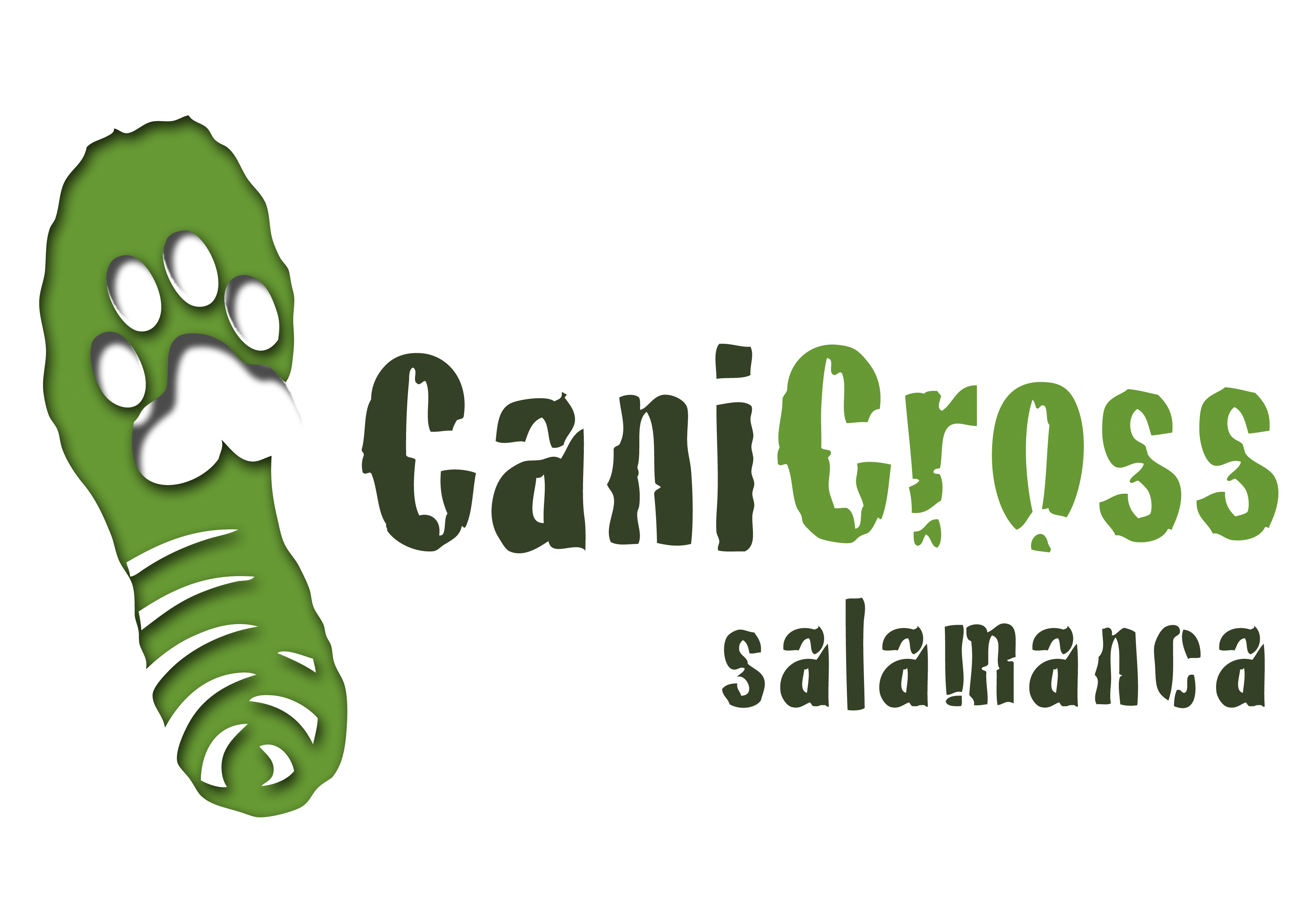 N.º Registro Entidades Deportivas Castilla y León11514Santa Marta de Tormes (Salamanca)salamancacanicross@gmail.comSanta Marta de Tormes (Salamanca)salamancacanicross@gmail.comDATOS DEL CORREDORDATOS DEL CORREDORDATOS DEL CORREDORDATOS DEL CORREDORDATOS DEL CORREDORDATOS DEL CORREDORNOMBREAPELLIDOSDNIFECHA DE NACIMIENTOSEXOTELÉFONO E-MAILDIRECCIÓNLOCALIDADC.P.Nº FEDERADOFECHA INSCRIPCIÓN AL CLUBREDES SOCIALESREDES SOCIALESREDES SOCIALESREDES SOCIALESREDES SOCIALESREDES SOCIALESINSTAGRAM FACEBOOKTWITTERDATOS DEL PERRODATOS DEL PERRODATOS DEL PERRODATOS DEL PERRODATOS DEL PERRODATOS DEL PERRONOMBRERAZAFECHA DE NACIMIENTOSEXON.º MICROCHIP